Департамент образования города МосквыГосударственное бюджетное профессиональное образовательное учреждение города Москвы «Московский колледж управления, гостиничного бизнеса и информационных технологий «Царицыно»«Страница семейной славы» Испытания судьбой Олега ГагаринаРаботу выполнила: Анастасия Сурикова, обучающаяся 2 курса (11 класс) группы Т-123Руководитель: Александра Федоровна Балашова,преподаватель русского языка и литературы Москва 2016Анастасия Сурикова, Т-123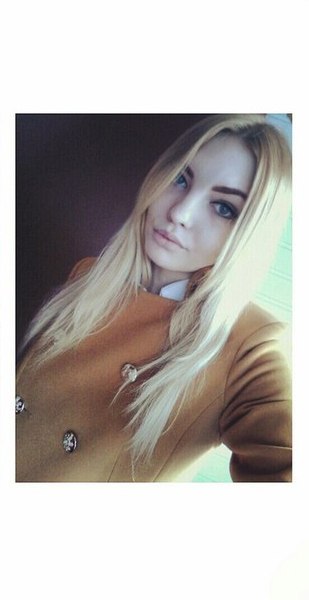 Эту историю жизни, историю поучительную и правдивую, я записала по телефону от своего молодого человека и одногруппника Никиты. Записывала я её в течение нескольких месяцев. Никита сейчас служит в воздушно-десантных войсках города Иваново, в ремонтной роте. Когда я перечитываю записанное, слышу его голос. Думаю, при ближайшей встрече обо многом расспрошу подробнее Никиту.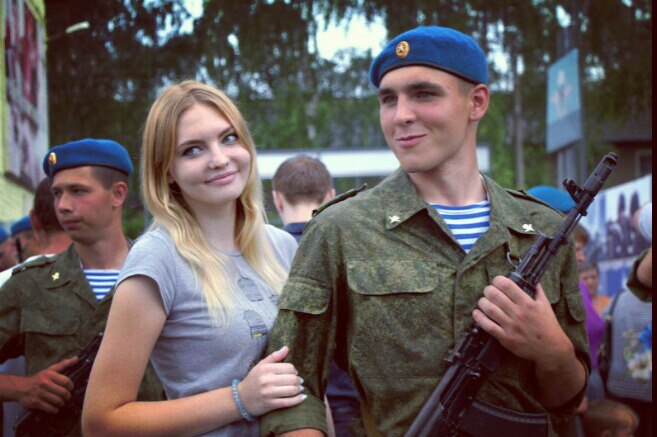 Никита Знание прошлого Отечества делает богаче духом, твёрже характером и умнее разумом.В. ПикульДЕТСТВО МОЕГО ДЯДИПарень, родившийся в небольшом по своим размерам городе неподалеку от космодрома «Байконур», есть мой дядя, Гагарин Олег Владимирович. Родился он в неплохо обеспеченной семье (по тогдашним-то советским временам) Героя Советского Союза Владимира Ильича, бывшего борца за независимость советского народа и защитника от тирании немецко-фашистских захватчиков. Олег (так в дальнейшем я буду называть своего дядю – по  имени) в раннем возрасте потерял мать и с тринадцати лет жил с отцом и сестрой. Через год после смерти матери Владимир решил жениться на своей соседке, живущей  через несколько домов. Он называл её ласково – Сонечка. Кстати, от неё у Олега появились на свет два брата и одна сестра, но друг с другом они так и не общаются… Для Олега смерть родного человека была невыносимой утратой, а когда на месте его матери возникла женщина, совсем ему незнакомая, дядя стал часто с ней находиться, он возненавидил её – свою  мачеху. Как он мне сказал однажды: «Я не понимал, как он посмел променять память о любимом человеке, искренне любившем его, на эту ужасную женщину. К сожалению, за это я до сих пор не могу его простить». Через некоторое время Олег смирился с тем, что произошло, но дальше его ожидал еще больший ужас: достигнув возраста в пятьдесят семь лет, его отец Владимир умирает от рака. Все дело в случае, что когда самолет-бомбардировщик, которым управлял Владимир, вынужден был свершить экстренную посадку на местности. Пилот, благо, остался цел, вылез из боевой машины, ему отрезало руку патронами, выпущенными немецким асом-истребителем в попытке добить цель. В дальнейшем рука по локоть была ампутирована, но как бы её ни старались всячески обработать, рука гнила заживо.Олег рассказывал, плача: «Он выковыривал из прогнивших частей своей руки заживо поедающих его червяков-опарышей. У него была подготовлена даже специальная, маленького размера палочка для подобных случаев». Видимо, черви и загноения пронесли вместе с собой какую-то определенную заразу, которая и стала причиной развития болезни, а в дальнейшем – летального  исхода.ПЕРВЫЕ ИСПЫТАНИЯПосле случившегося его судьба была предрешена: Олег в 16 лет поступил в кадетский пограничный корпус (КПК), расположенный в Ленинграде. Жизнь его была тяжелой: вдали от малой родины он осваивал тонкости военного дела. Он многое рассказывал, в частности, о том, какова была жизнь его в этом училище. Рассказываю с его слов: «Знаешь, то, что сейчас происходит в Вооруженных Силах – цветочки, по сравнению с тем, через что прошли мы. Мы пробегали по сырому снегу в валенках, с автоматами на плечах по 20 километров, не имея права остановиться. Старший офицер внезапно мог скомандовать «ВОЗДУХ!». В этом случае мы валились на снег, не раздумывая о последствиях, и стреляли в воздух: кто – куда. После на минуту закрывали глаза (всем безумно хотелось спать) и нехотя поднимались после команды «ПОДЪЕМ», продолжали бежать. После пробежки снимали валенки и выливали из них кровь с водой, льющуюся ручьем. Ноги превращались в кусок мяса. Было настолько тяжело, что некоторые не выдерживали. В столовой была еда, мягко говоря, невыносимо омерзительная: баночка просроченной замороженной говядины, кусок черствого черного хлеба и треугольник молока. Молоко было самым желаемым лакомством в столовой. Не то, что сейчас». К слову: к нему из родственников приезжал лишь его брат, и то только для того, чтобы оформить документы на квартиру, принадлежавшую когда-то его отцу. Он жил. Жил, и для него существовал лишь один человек, который приносил ему счастье своими письмами, посылками – его  Ольга. Они жили в одном городе, любили друг друга с самой начальной школы, занимались профессионально бальными танцами. Кстати сказать, Олег был чемпионом Европы по бальным танцам. К сожалению, я слишком мало об этом знаю, но могу с уверенностью сказать, что и сейчас в свои годы он танцует отлично. Они прошли вместе через боль и радость, она постоянно его поддерживала в трудных ситуациях, но, как это часто бывает, человеку в голову въедаются самые плохие, принесшие ему боль, воспоминания. После окончания КПК дядя поступил учиться в Москву. Он, как прежде,  переписывался с Олей и радовался жизни, так как знал, что скоро заберет ее с собой в Москву из этого маленького города, покрытого пеленой радиационных отходов (ранее уже сказал, что город расположен около космической станции). Самое страшное, оставившее и поныне осадок в его душе, произошло немного позже: через два года после обучения (тогда ему исполнился 21 год и он уже имел одно высшее техническое образование) в академии.  Он решил забрать ее, свою невесту, благо Родина выделила ему жилое помещение для проживания. Дядя вернулся в свой родной город, зашел в знакомый с самого детства дом за Олей, но старая женщина, сидевшая на скамейке возле дома, давно потерявшая рассудок (бабка Оли) сказала, что Оли дома нет. Дядя немного удивился, но всё же, собравшись с мыслями, пошел искать ее по городу. Когда проходил мимо кладбища, его что-то остановило. И правда, взгляд упал на мать Оли и людей, собравшихся возле непонятного железного ящика. Олегу стало не по себе, но он подошел к тому месту. Дальше на его глазах начала обрушаться вся его жизнь. Ольга умерла из-за рака, который возник в результате превышенной дозы облучения. ОНИ НАСТУПАЛИ, СМЕЯСЬВ 1987 году Олега направили в командировку в Демократическую Республику Афганистан. Он рассказывал о своей службе во многих горячих точках, но подобного, что происходило в Афгане, он наблюдал впервые. Еще тогда американцы поставляли оружие террористам, были случаи, когда граждане СССР переходили на сторону противника, изменяя своей вере. Олег учился говорить на языке «духов», осматривал местность, изучал традиции этого народа, инструктировал личный состав. Словом, старался открыть для себя мир глазами врага.Он увидел впервые невыносимые страдания, через которые проходят люди ради того, чтобы выжить, и сам бывал в подобных, требующих немедленного решения, ситуациях. Его жизнь не раз подвергалась опасности, потому закалка у Олега всегда была и остается стальной. Но я немного отошел от темы. Расскажу я с его слов о самой кровопролитной и бессмысленной войне в истории СССР. Краткие истории дадут понять и осознать силу нашего великого народа.****
Они освобождали небольшое поселение, маленькую деревеньку, в которой, по данным разведки «духи» держали военнопленных. В деревне их уже ожидали. Изначально казалось, что никого нет, ни единой живой души, кроме коз, которые носились по кишлаку, не находя себе места. Их пас старик лет 70 с огромными шрамами от оспы на лице и что-то про себя приговаривал. Стоило бойцам подойти к колодцу, расположенному почти в самом центре кишлака, как вдруг открыли огонь. Бойцы спецназа немедленно предприняли меры: прижавшись всем телом к земле, они начали обстреливать каждую постройку пулеметной очередью. Не видя врага, сложно было назначить точку обстрела, потому лучшим способом было решение осыпать свинцом все в округе. Они стреляли до тех пор, пока магазины не опустели. Мирная деревенька превратилась в ад: всюду лежали трупы. Трупы «духов». Олег собрал личный состав своего взвода: не досчитались троих бойцов. Еще у одного человека все руки были обожжены после стрельбы из пулемета. Несколько человек были временно оглушены. Но самое жуткое ожидало их впереди: из колодца, после того, как всё утихло, послышались душераздирающие вопли, мало похожие на человеческие. Они открыли крышку колодца и увидели ужасные вещи: семеро человек в изорванной грязной одежде, исхудавшие до неузнаваемости, так, что были видны ребра, еле-еле передвигались с места на место. У одного из них были перерезаны сухожилия, потому его пришлось нести буквально на руках. Но самое ужасное в том, что они жили с трупами по соседству: трупы разлагались и отвратительно пахли."Забытая слава"Олег не мог смотреть на все это спокойно. Он жаждал мести за своих товарищей. Именно тогда он почуял запах крови и понял, что если не убьет врага, то враг его уничтожит. С тех самых минут он стал жестоким. Жестоким по отношению к своему врагу.****На территории Афганистана стояли блокпосты. Они были расставлены в основном в тех районах, где террористические действия исламистов имели более выраженный характер. На одном из таких блокпостов находилась небольшая разведывательная рота. Парням было по 20 с лишним лет, потому молодая горячая кровь ещё пульсировала по венам, не давая покоя. На другой территории горной местности располагался другой пост. Несколько парней из разведывательной роты (4 молодых пацана, двоим из которых не исполнилось и 21 года), ослушавшись приказа своего командира (Олег на тот момент был на должности капитана), выехали на БТРе в сторону блокпоста, где их знакомые сослуживцы праздновали день рождения одного из военнослужащих.ЗАБЫТАЯ СЛАВАЧечня. 11 декабря 1994 года – начало Первой чеченской кампании. Олег прилетел в командировку чуть позже, в декабре 1994 года.О тех событиях я не стану многое рассказывать, потому что они действительно кошмарны. Когда Олег прилетел на боевом вертолете на аэродром, он ужаснулся: то был «аэродром мертвых самолетов», как было принято его называть. Артиллерия обстреливала все близлежащие постройки, зенитки противника сбивали вертолеты, авианосцы, самолеты разного назначения... И всё это лежало осколками, металлическими руинами прямо на взлетной полосе. И кругом трупы... Трупы. Сгоревшие тела... Смерть…Под обстрелом Олег с группой и офицером вбежал в здание на территории аэродрома для того чтобы переждать артобстрел. На некоторое время он прекратился... Казалось невозможным... Через несколько минут после окончания обстрела послышался рев мотора. Через несколько секунд он заглушился... Крик... Несколько выстрелов... Снова крик, переполненный невыносимой болью и отчаянием. Выстрел... Тишина... Тишина, которая до безумия сильно сжала перепонки и нервы Олега, сильнее, нежели любой звук. Несколько человек выбежали на улицу из здания, Олег последовал за ними.Стоит сказать, что близ аэродрома была расположена маленькая деревенька, за зданием, в котором некоторое время находился Олег.Когда они вышли из здания аэродрома и забежали за него, Олег увидит то, что невозможно описать: на одном из заборов деревенского домика был распят человек… Морпех. "Неверный", по словам чеченцев. Он просил: «Помогите... Прошу вас! Помогите!» Военнослужащие начали вырывать из его рук и ног гвозди большой толщины. Кровь сочилась из ран этого бедного человека... Они уже почти сняли мужчину с забора, как вдруг послышался крик: «Ложиииись!!!» В то же время Олег немедля отпрыгнул на далекое расстояние и залег. Щелчок. За ним взрыв. Он обернулся в сторону того дома: забор вместе с передней частью дома был разбит  вдребезги, старший лейтенант вместе с двумя бойцами, которые пытались спасти морпеха и отцепить его от забора, были убиты, а точнее говоря разорваны в клочья. Олега контузило... С этого момента он очень плохо слышит на левое ухо. Так началась Чеченская война. Уже тогда он мечтал о том, что скорее бы все это закончилось. Много крови пролил он на этой земле... Многие полегли из его знакомых и товарищей, через год с лишним у него была пробита нога осколком от гранаты, после чего он стал прихрамывать на левую ногу. В конечном итоге была проведена операцию по удалению микрочастиц. В 1996 году Олег возвращался домой. На борту ИЛ-76 был оборудован специальный отсек для перевозки пострадавших в бою военнослужащих. Некоторые так и не добрались до дома живыми. Они скончались на борту этого самолета. Зловещая смерть. Люди страдали от недостатка продовольствия, погибали от заражения крови, от значительной ее потери из-за сквозных ранений… Одним словом, было жутко сидеть рядом со своими товарищами живым и здоровым, при этом смотря на то, как они на твоих глазах погибают и от них остается лишь память. Олегу сейчас нужно было одно: отыскать своего товарища на борту этого самолета. Он был до него дорог как никто другой, потому что они росли вместе, жили, можно сказать, под одним кровом, учились вместе. Впоследствии судьба свела их в крайний раз (слово «последний» военные стараются не использовать) в Чечне на поле боя. Они пообщались словно братья, с такой любовью друг к другу, обнялись на прощание и дали слово, что по возвращении в родной край выпьют за здоровье всех погибших товарищей. Разошлись по разным блокпостам. Но тогда Олег и подумать не мог о том, что ему придется хоронить своего лучшего друга, видеть слезы его жены, чувствовать на себе непонимающий взгляд детей и читать в их еще юных глазках вопрос: «Почему отца больше нет с нами?». Он заметил друга случайно: сквозь ширму, которая отделяла раненых военнослужащих от остальных. Олег увидит сильно обгоревшее тело. Сначала он не мог разглядеть в нем своего друга, но когда он увидел амулет, подаренный Владимиру его женой, глаза Олега наполнились слезами. Он не мог сдержать чувства вины, всячески оскорблял себя. Он считал себя ничтожеством. Почему именно с ним все это происходит?! Почему он остался живым, а не погиб вместе со своими товарищами? «Нет! Нет! Нет! Этого не может быть! Почему он, а не я?!»Олег подошел к Владимиру немного ближе и заметил, что грудь друга тяжело приподымается вверх, опускаясь снова в состояние покоя. «Жив!» – проскочило в мыслях Олега, и он заплакал. Человек, лежащий на операционном столе, немного приоткрыл глаза. То были глаза Владимира, и светились они в последний раз. Олег подошел к нему ближе, чтобы хоть что-то сказать своему погибающему другу, но тот без лишних слов просто аккуратно протянул ему свою обгоревшую руку. Олег сжал ее со всей силы, не сумев сдержать слезы, свой мучительный стон из недр души. Владимир успел сказать ему только одно слово – «Спасибо». Но всё и так было понятно. Олег держал его за руку, пока у Владимира не остановилось сердце. В последующие года он занимался разработками устранения контртеррористических операций, так же, как прежде, ездил в командировки, постоянно рисковал своей жизнью во благо Отечества.Множество ужасающих картин повидал он в своей жизни после всего этого. Адская боль в голове и ушах после контузии не дают о себе забыть. Они то и дело возвращают Олега в этот ужас. В этот кромешный ад. И, казалось бы, всё уже давно забыто, но это совершенно не так: воспоминания приходят с еще более ужасающей болью. Как-то раз Олег рассказал мне: «Мне очень часто снится сон. Ужасный сон. Все мои друзья мертвы. Кто-то из них, раненный, истекает кровью. Я беспомощно смотрю на это и не могу ничего сделать. Меня обступают «духи» со всех сторон, куда ни посмотри. В руках только одна граната. Я выдергиваю чеку, но вместо взрыва просыпаюсь, весь облитый холодным потом. Боже, почему я тогда не умер?"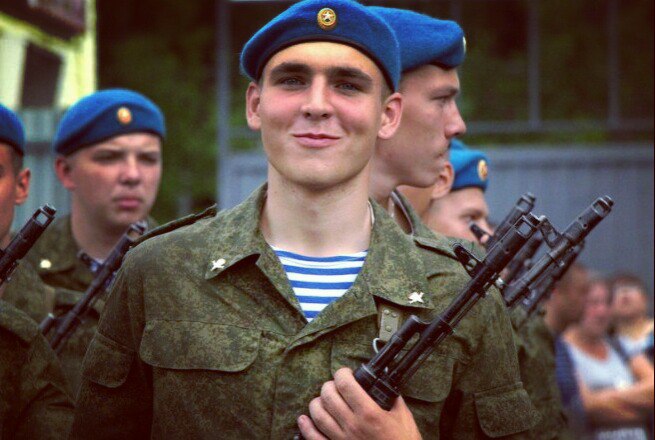 